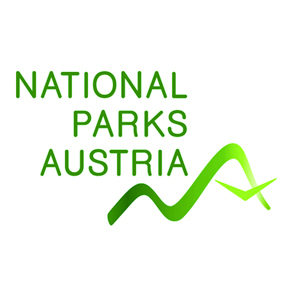 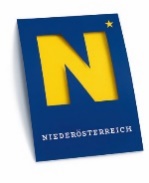 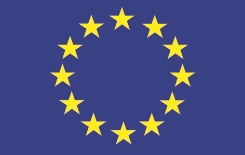 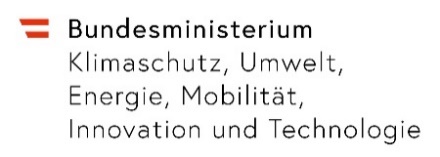 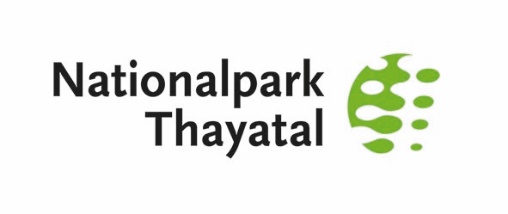 PRESSEAUSSENDUNG - EINE INFORMATION DES NATIONALPARKS THAYATALBegegnung mit Wildkatze, Schwarzstorch und SmaragdeidechseDer Nationalpark Thayatal präsentiert das Besucherprogramm 2024 mit zahlreichen Tierbeobachtungen und Wanderungen in die nahezu unberührte Natur des grenzüberschreitenden Schutzgebietes(Hardegg, 11. März 2024) Der Nationalpark Thayatal startet mit einem vielfältigen Veranstaltungs-Programm in die Wandersaison 2024. Die Tierwelt des Green Canyon Österreichs steht im Mittelpunkt des neuen Besucherprogramms. Den Auftakt am Palmsonntag bildet eine Amphibienwanderung zur Thaya. Seit über 20 Jahren steht der Nationalpark Thayatal für eine wilde und immer ursprünglich werdende Natur, die sich ohne Einfluss des Menschen entwickeln darf. Hier haben bis heute eine Vielzahl von Tierarten überlebt oder sind wieder aus anderen Regionen eingewandert. Vor allem der Lebensraumverlust und zum Teil auch eine intensive Bejagung sind die Ursachen dafür, dass diese Arten sehr selten geworden sind. So galt die Wildkatze bis zu ihrer Wiederentdeckung im Nationalpark im Jahr 2007 sogar als ausgestorben oder verschollen. Nationalparkdirektor Christian Übl hebt dabei hervor, dass der Schutz und Erhalt der einzigartigen Natur zwar das oberste Ziel eines Nationalparks seien, aber die Menschen aus dem Schutzgebiet nicht ausgesperrt werden: „Ein zentraler Auftrag des Nationalparks ist es, Besucherinnen und Besuchern die besondere Naturlandschaft nahe zu bringen und einzigartige Naturerfahrungen zu ermöglichen.“Das Programm 2024 vereint dabei eine Vielzahl von Möglichkeiten für Kinder, Erwachsene und Familien, die Tierwelt des Schutzgebietes zu erleben. Claudia Waitzbauer, Leiterin des Fachbereichs Bildung im Nationalpark Thayatal, verweist auf eine Vielzahl an verschiedenen Spezialführungen passend zum Jahresthema: „Mit etwas Glück und Ausdauer gelingt bestimmt die eine oder andere Tierbeobachtung, unsere Rangerinnen und Ranger kennen die besten Plätze und berichten bei ihren Touren viel Wissenswertes über die tierischen Bewohner des Thayatals!“ Aber nicht nur die Big Five des Nationalparks – Wildkatze, Fischotter, Schwarzstorch, Smaragdeidechse und Edelkrebs – stehen im Rampenlicht der Nationalpark-Programme, sondern auch dem Biber & Siebenschläfer, den Schlangen, Glühwürmchen & Eulen und vielen mehr sind Exkursionen gewidmet. Eine Ausstellung im Nationalparkhaus über den seltenen Seeadler, der im Gebiet nun schon ganzjährig zu beobachten ist, rundet das Angebot für die Gäste ab. 2024 gibt es auch wieder eine Vielzahl an gemeinsamen Veranstaltungen mit dem Národní park Podyjí. Das Gebiet jenseits der Grenze ist vielen noch nicht so vertraut wie der österreichische Teil des Nationalparks. Heuer führen drei Wanderungen in das grenzüberschreitende Schutzgebiet, zusätzlich ermöglicht eine E-Bike Tour auf der ehemaligen Trasse des Eisernen Vorhanges eine Erkundung des tschechischen Nationalparks. Höhepunkt dieses Jahres ist das grenzüberschreitende Familienfest auf der Hardegger Thayabrücke am Sonntag, 26. Mai anlässlich des 150-jährigen Jubiläums des Bauwerks. Während der Zeit des Eisernen Vorhangs waren die Bretter abmontiert, die nackten, rostigen Eisentraversen waren ein Symbol für die abgebrochenen Beziehungen. Heute führen mehrere grenzüberschreitende Rad- und Wanderwege hinüber ins Nachbarland, die Brücke ist nun ein Ort der Begegnung.Die neue Broschüre liegt im Nationalparkhaus auf und wird auf Wunsch von der Nationalparkverwaltung zugesandt. Das Programm ist auch auf www.np-thayatal.at zu finden, hier können die Veranstaltungen gleich direkt gebucht werden. Fotos:01_Wildkatze (Bildrechte Nationalpark Thayatal, Teresa Nunner)02_ Schwarzstorch (Bildrechte Nationalpark Thayatal, Neffe Marek) 03_ Seeadler (Bildrechte Nationalpark Thayatal, Marc Graf)04_Wanderparadies Nationalpark Thayatal (Bildrechte Nationalpark Thayatal, Theresa Kacsics)05_Besuchergruppe mit Ranger (Bildrechte Nationalpark Thayatal, Astrid Bartl)06_Kindergruppe mit Ranger beim Erforschen von Wassertieren (Bildrechte Nationalpark Thayatal Stefan Leitner)07_Veranstaltungsprogramm 2024Rückfragenhinweis:Claudia Waitzbauer, Nationalpark Thayatal, 2082 Hardegg, office@np-thayatal.at, 02949/7005, www.np-thayatal.at